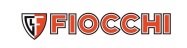 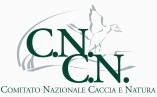 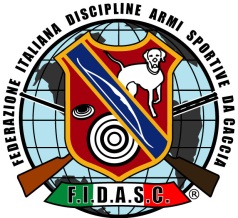 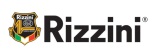 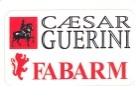 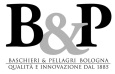 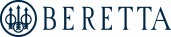 Programma Campionato Italiano AmatorialeSu selvaggina per cani da cerca e da ferma 05 e 06maggioZona addestramento cani Torre Baccelli in Fara Sabina (RI)Sabato-05.maggio-cani da cerca-springer-cocker-continentali.Domenica-06.maggio-inglesiI sorteggi per continentali e cani da cerca venerdi 04.maggio alle ore 18.00 presso la casa di caccia.Raduno sabato-05 ore6.30 presso la casa di caccia controllo documenti.I sorteggi per Inglesi: Sabato 05 ore 18.00Raduno domenica 06 ore 6.30 controllo documentiIscrizione entro il 30.aprile ore 14.00- Tel.3476105779 fax 0823.937680Contributo organizzativo 10.00Giudici da designareSocietà organizzatrice-ASD Formia clubDelegato- Lello Buco tel 3476105779A seguire 5° TROFEO LAZIO riservato alle lady iscrizione gratuitaCome ci si arriva A1 da sud e da nord uscita Roma Fiano Romano-prendere direzioni Rieti per 5kmPasso correse-prendere per Fara Sabia seguire indicazione Fidasc zona addestramento cani Torre Baccelli loc. Stallone.Per qualsiasi altro chiarimento e informazioni per pernottamenti in loco contattare i seguenti numeriUmberto Fronzetti 334.8905531   Alvaro-339623505Hotel:             Il Ruspante via Prococlio, 41 Fiano Romano tel : 0765455084            Park Hotel & Resort Roma Nord tel : 0765453080            Villa colle Belvedere tel: 0765 387806            Agriturismo Santo Pietro tel: 0765 386748            Agriturismo la Meridiana tel: 0765 387851            Agriturismo Pemucha grove tel: 0765387288            Agriturismo colle dell’Arci tel: 3339252678